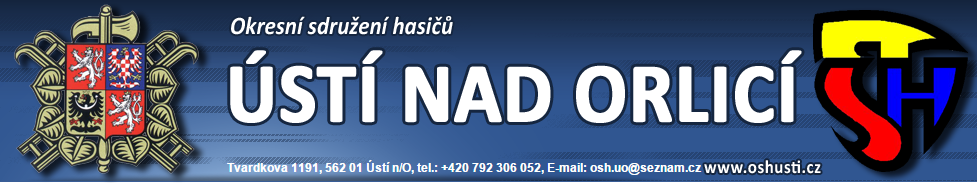 Závazná přihláška na školení „Záchrana osoby při prolomení zamrzlé vodní hladiny “Jméno a příjmení: ………………………………………………………………………………………………Datum narození:………………………………………………………………………………………………..Bydliště:…………………………………………………………………………………………………………….SDH: …………………................... E-mail: ..………………………………. Tel.: ……………………Datum:………………			Za SDH: ………………………………………………………………………………                           						(jméno a příjmení, razítko a podpis starosty)!! Vyplněné přihlášky prosím zasílejte 15. 02. 2019 elektronicky na email: bogapovova@seznam.cz !!Závazná přihláška na školení „Záchrana osoby při prolomení zamrzlé vodní hladiny “Jméno a příjmení: ………………………………………………………………………………………………Datum narození:………………………………………………………………………………………………..Bydliště:…………………………………………………………………………………………………………….SDH: …………………................... E-mail: ..………………………………. Tel.: ……………………Datum:………………			Za SDH: ………………………………………………………………………………                           						(jméno a příjmení, razítko a podpis starosty)!! Vyplněné přihlášky prosím zasílejte do 15. 02. 2019 elektronicky na email: bogapovova@seznam.cz !!